Program semináře k představeníIntegrovaného regionálního operačního programuDatum:				4. 2. 2015	Místo konání:	KÚ Libereckého kraje, U Jezu 642/2a, Multimediální sál, 3. patroZahájení:			4. 2. 2015, 9:30 hodinPředpokládané ukončení:	13:30 hodin9:00 – 9:30	Prezence účastníků	9:30 –10:00	Úvodní slovo – Mgr. Zdeněk Semorád - náměstek ministryně pro místní rozvoj, sekce evropských programů	Priority a možnosti v programovém období 2014-2020 a hlavní změny oproti	programovému období 2007-2013 - Ing. Daniela Nohejlová, Odbor řízení a koordinace fondů EU, Národní orgán pro koordinaci, MMR10:00– 10:30		Představení Integrovaného regionálního operačního programu pro období 2014-2020 (podporované aktivity, kritéria přijatelnosti projektů, typy žadatelů a financování, harmonogram výzev) – Ing. Anna Vilímová, zástupkyně ředitele odboru a vedoucí oddělení metodiky, Řídicí orgán IROP, MMR, 	Ing. Michaela  Brožová, Úsek kontroly a nesrovnalosti, ÚRR Severovýchod 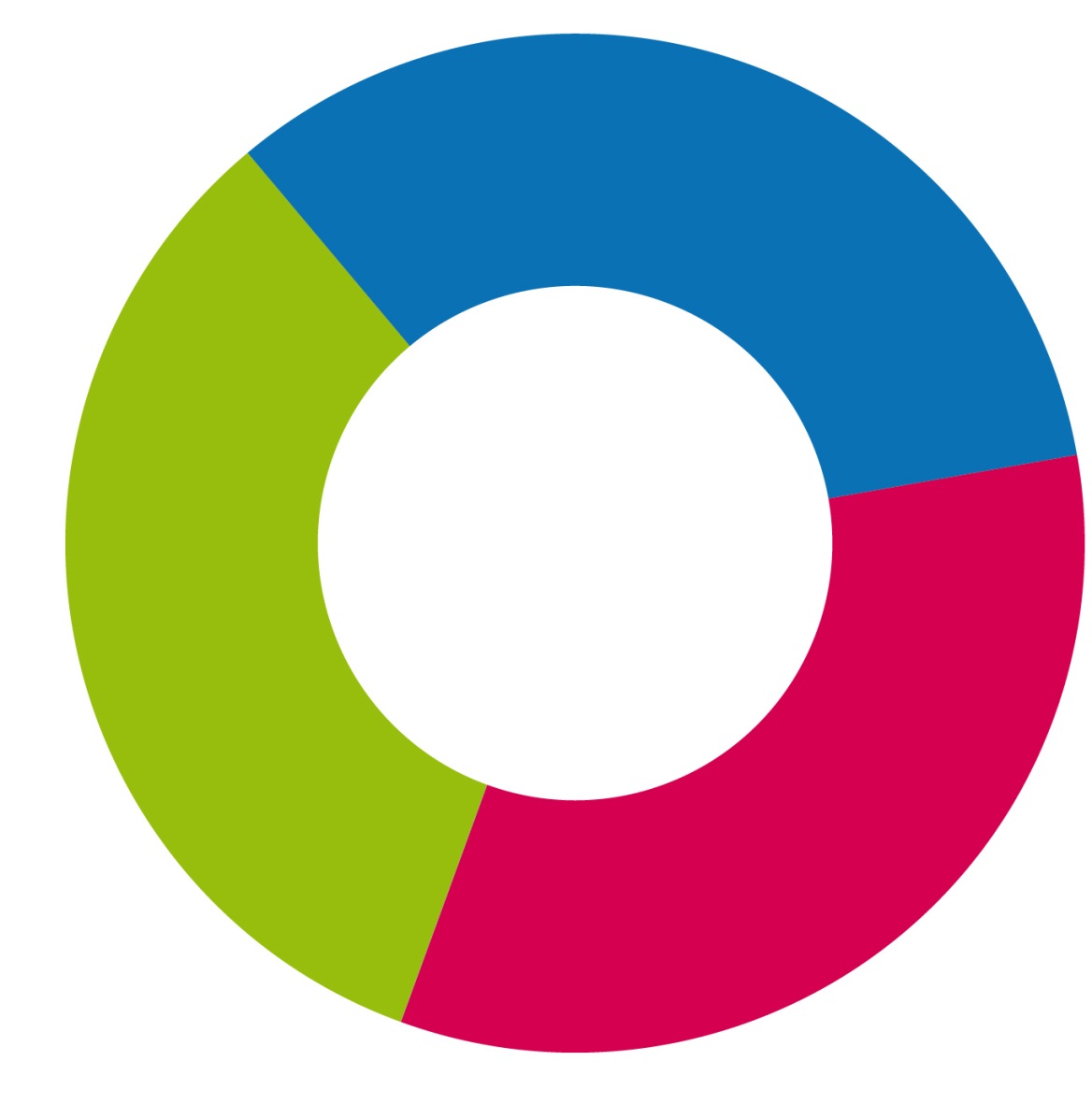 Témata:10:30 – 11:00	Silnice a dopravní obslužnost	Integrovaný záchranný systém11:00 – 11:15	Coffee break11:15 – 12:15	Sociální služby, sociální bydlení a sociální podnikáníZdravotnictvíVzděláváníZateplováníKulturae-GovernmentÚzemní plánování12:15 – 13:00		Integrované nástroje v IROP(Integrované teritoriální investice, 	Integrované plány rozvoje území a komunitně vedený místní rozvoj)	Ing. Dana Štefanová–(IPRÚ) Magistrát statutárního města Liberec 	PhDr. Jitka Doubnerová – Národní síť Místních akčních skupin	Informační systém KP14+	Ing. Anna Vilímová 13:00 – 13:30	Diskuse	